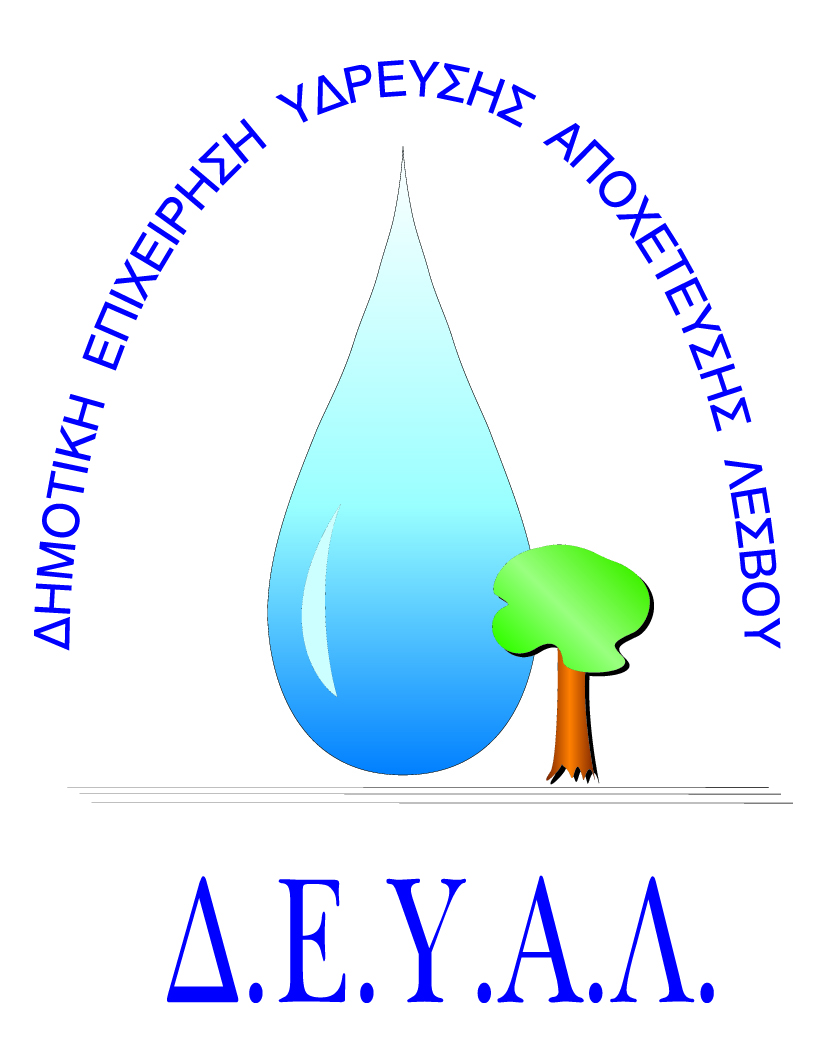 ΔΗΜΟΤΙΚΗ ΕΠΙΧΕΙΡΗΣΗ             ΥΔΡΕΥΣΗΣ ΑΠΟΧΕΤΕΥΣΗΣ                ΛΕΣΒΟΥTΜΗΜΑ ΠΡΟΜΗΘΕΙΩΝ                                                                   Μυτιλήνη 2/ 7/ 2018Αρμόδιος: Πολυχρόνης Γιάννης					Αρ. πρωτ.7375Τηλ. &Fax: 2251041966Email:promithion@deyamyt.gr			ΠΡΟΣΚΛΗΣΗ ΕΚΔΗΛΩΣΗΣ ΕΝΔΙΑΦΕΡΟΝΤΟΣ ΠΡΟΜΗΘΕΙΑΣΘΕΜΑ: Προμήθεια συστήματος αυτοματισμού για την ασύρματη ζεύξη γεώτρησης ΄΄Γυμνάσιο΄΄της δεξαμενής Παπάδου της Δ.Ε.Γέρας.Λήξη Προθεσμίας υποβολής προσφορών: Πέμπτη 5-7-2018 και ώρα 14:00Χρόνος Αποσφράγισης προσφορών	: Παρασκευή 6-7-2018 και ώρα 12:30Χρόνος Παράδοσης				: Δέκα (10) ημέρες μετά την ανάθεση της προμήθειας  Όροι Πληρωμής				: Εξήντα (60) ημέρες μετά την παραλαβήΤόπος Παράδοσης	 : Εγκαταστάσεις Καρά Τεπές Τρόπος υποβολής προσφοράς (έντυπο 1 και 2):  1) Fax(2251041966) ή 2) email (promithion@deyamyt.gr) ή 3) σε σφραγισμένο φάκελο στα γραφεία της ΔΕΥΑΛ (Ελ.Βενιζέλου 13 – 17, 1ος όροφος) 
                                                                                                    ΓΙΑ ΤΗ ΔΕΥΑΛΑ/ΑΤΕΧΝΙΚΗ ΠΕΡΙΓΡΑΦΗ/ΠΡΟΔΙΑΓΡΑΦEΣΠΟΣΟΤΗΤΑ1Πλήρες σετ ασύρματου τηλεχειρισμού αντλίας από δεξαμενή εμβέλειας 3km ΡΤ680 που περιλαμβάνει: πομπό ΡΤ680, τροφοδοτικό πομπού, δέκτη ΡΤ612, τροφοδοτικό δέκτη ΡΤ611-Α22 κεραίες τύπου ανοικτού διπολου (PDIP)2 καλώδια κεραίων 7mφλοτέρ τύπου μπίλιας 4 βάσεις ράγας θηλυκές 11 ποδιών1